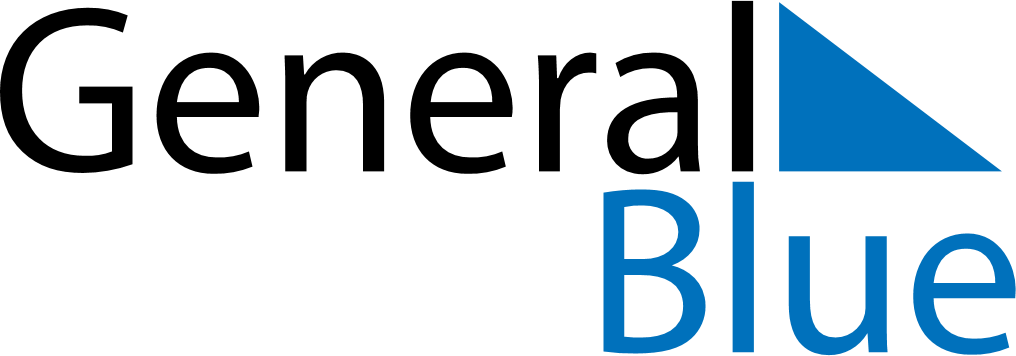 October 2025October 2025October 2025SingaporeSingaporeMONTUEWEDTHUFRISATSUN1234567891011121314151617181920212223242526Deepavali2728293031